Section 2 – Election Management SystemFile 2-6 EMS Ease of Use2.6 	Ease of Use for GASOS and Local Election Officials: Provide and demonstrate customer experiences via referrals and specific case studies or white papers including access, special features, and any other customer feedback.Dominion works with more than 3,000 entities across North America to provide elections services, software and hardware.  We pride ourselves on the partnership that we strive to build with each customer.In addition to the references we provide in response to 0-7 References, we would like to offer several letters of reference from larger entities that are currently utilizing Democracy Suite and a similar product array as we are proposing in Georgia.  Letters from Sacramento County and Contra Costa County, California will provide a high-level overview of the success we have experienced through the implementation and use of our system.As letters can only provide a snapshot of the user experience, we would also like to provide several links to several testimonial videos produced in conjunction with our customers in the City and County of Denver, and Clark County, Nevada. We feel these video testimonials provide a picture of the type of partnership we commit to developing.City and County of Denver:https://www.youtube.com/watch?v=Zyqg-LcAkC0Clark County Video #1 -2018https://www.youtube.com/watch?v=WejC40bgvicClark County Video #2 – 2017https://youtu.be/j9TsDwsHVPALetters of reference provided on the following pages: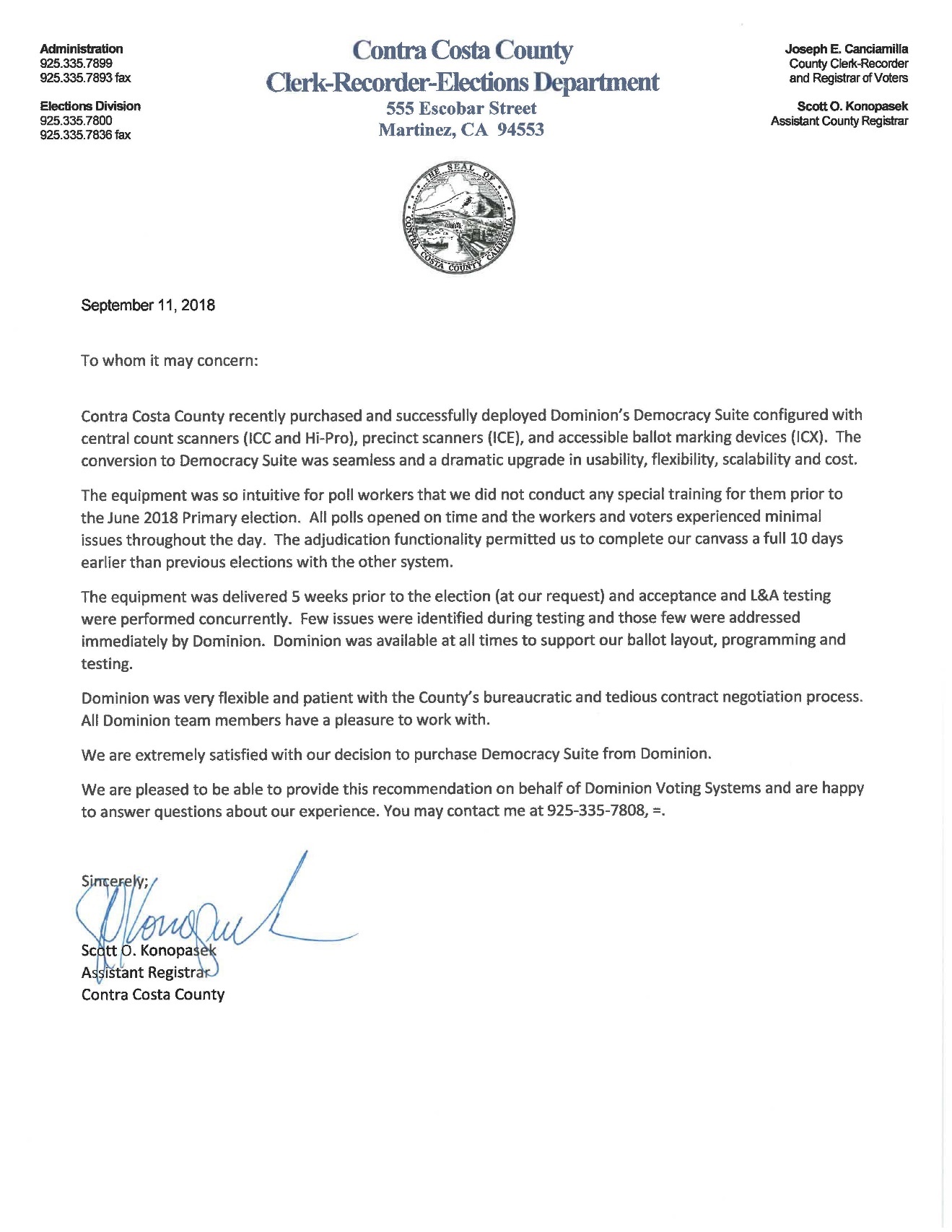 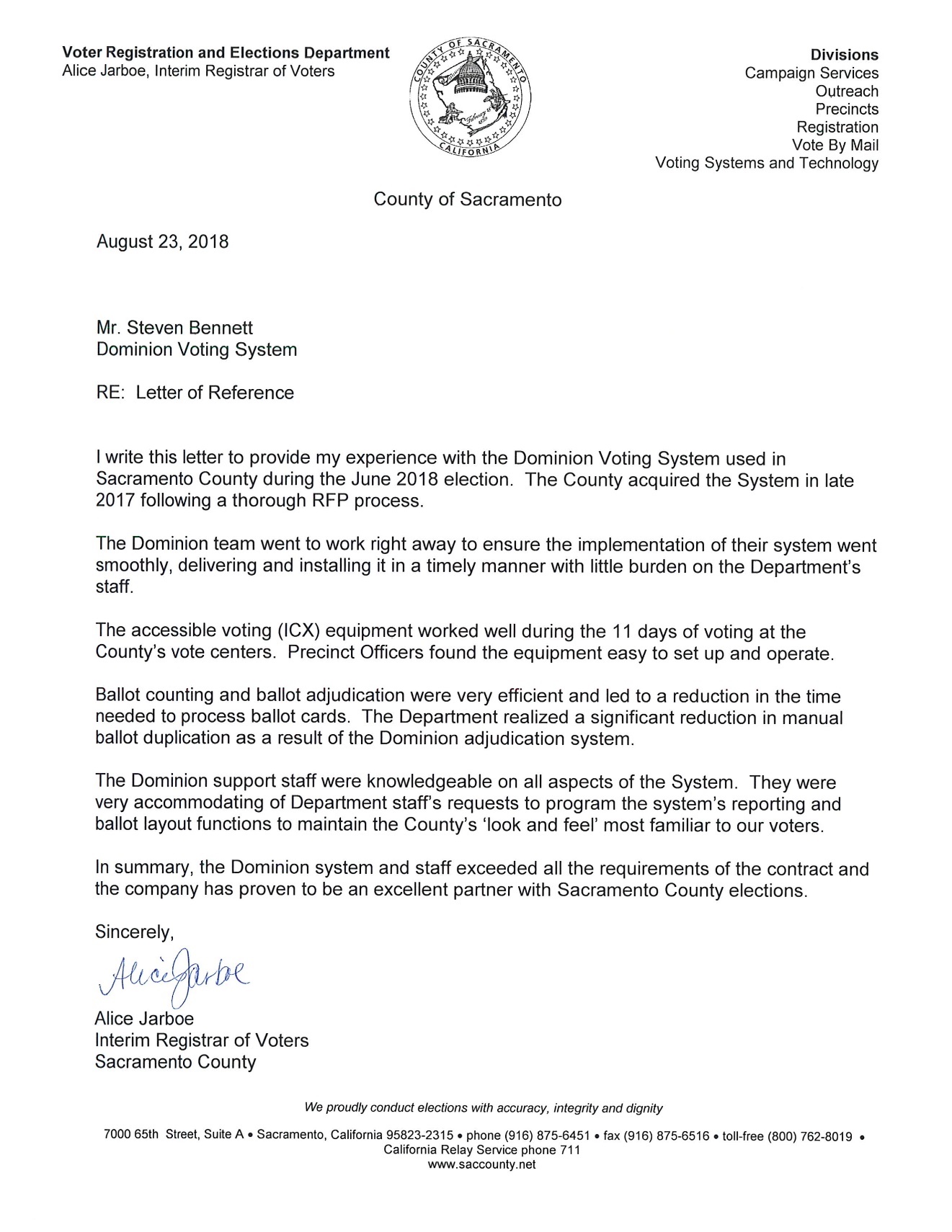 